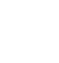 НОВООДЕСЬКА МІСЬКА РАДАМИКОЛАЇВСЬКОЇ ОБЛАСТІР І Ш Е Н Н ЯКеруючись Конституцією України, пунктом 34 частини 1 статті 26 Закону України "Про місцеве самоврядування в Україні" відповідно до витягу з Державного земельного кадастру про земельну ділянку, керуючись статтями 12, 22, 81, 116, 118, 121, 122,  186-1 Земельного кодексу України, Законом України «Про землеустрій», Законом України «Про Державний земельний кадастр», Законом України «Про державну реєстрацію речових прав на нерухоме майно та їх обтяжень», розглянувши заяву та проект  землеустрою  щодо відведення земельної ділянки у власність громадянину України Проціву Д.М. розроблена ФОП Пуховим С.С. та враховуючи рекомендації постійної комісії міської ради з питань аграрно-промислового розвитку та екології міська рада ВИРІШИЛА:1. Затвердити проект землеустрою щодо відведення земельної ділянки у власність громадянину України Проціву Денису Михайловичу (іден.код 3455707552)  для ведення особистого селянського господарства в межах території Новоодеської міської ради.2. Передати із земель комунальної власності Новоодеської міської ради (категорія земель - землі сільськогосподарського призначення) громадянину України Проціву Денису Михайловичу земельну ділянку у власність для ведення особистого селянського господарства кадастровий номер 4824882300:01:000:0380 загальною площею 0,5000 га пасовищ в межах території Новоодеської міської ради (село Дільниче).3. Громадянину України Проціву Д.М. зареєструвати в відповідних органах право власності на земельну ділянку, згідно цільового призначення для ведення особистого селянського господарства.4. Контроль за виконанням цього рішення покласти на постійну комісію міської ради з питань аграрно-промислового розвитку та екології.Міський  голова                                                Олександр ПОЛЯКОВВід 27.05.2021 р. № 38м. Нова Одеса         ІХ (позачергова) сесія восьмого скликанняПро затвердження проекту землеустрою щодо відведення земельної ділянки та передачу у власність земельної ділянки громадянину України Проців Д.М.